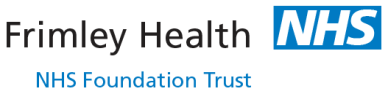 Clinical Guideline: Painful Shoulder - General							Site: FPH